Development Fund: 
Tier 2 Application Form
This is the application form for grants of over £2,500 and any application involving the employment of staff.  We strongly recommend you first read the document Guidelines for Development Fund Applicants, downloadable from our website, before completing this form. In particular, the guidelines identify sources of practical help and key areas to consider in order to develop your project before proceeding to the application form.  Evidence of discerned consultation will strengthen your application.Section 1: Who is making this applicationChurch, deanery or chaplaincy making this application.Details of the main contact person connected with this application (this is the person we will use to contact and discuss your application).Section 2: About Your ProjectPlease answer these specific questions below.  If you wish to provide us with more detail, please attach, link or refer to other documents which contain that detail.  Note the five criteria for development funding are: becoming a more Christ-like church; discernment; missional creativity; learning and sustainability.Section 3: CostsIn addition to the information requested below:all applicants must provide a copy of your most recent annual financial reportyou may also wish to share a copy of your most recent financial statement (for example, to evidence recent fundraising activity)so that we can clearly understand your financial plan, please attach a budgetary statement to show a summary of all the expected income and expenditure.Section 4: Employment informationOnly complete this section if your application includes the employment of paid staff.  In addition, for applications including the employment ofchildren, youth or family workers all applicants should consult with the Discipleship Enabler for their Archdeaconry  (Yvonne Morris for Oxford and Dorchester Archdeaconries, Kathryn Aboud for Berkshire, James Wood for Buckingham Archdeaconry) roles related to new congregations or church plants, all applicants should consult with the Parish Development Adviser for your Archdeaconry. (Applicants in Oxford Archdeaconry should consult with Sarah Flashman (sarah.flashman@oxford.anglican.org) in the New Congregations team.) before the application is submitted, with information about the proposed role(s).Please complete this table for each role to be funded (copy the table as necessary)Section 5: Building projectsOnly complete this section if your application includes building work (even if the amount you are requesting does not cover the full cost of the building work).  Please refer to Guidelines for applicants, section 2.5 (Section 5: Building Projects) before completing this section.Please complete this section for all projects affecting your church buildings, churchyard or curtilage.Section 6: SustainabilityPlease explain your approach to ensuring the benefits of this project can continue after the grant funding ends.Section 7: Bank Account DetailsGrants will be made by BACS transfer: please provide details of the account to which money should be paid.Section 8: Completing your applicationBefore you sign and date this application, note that by signing this you agree to providing an end of Project Report and, for projects that last longer, monitoring feedback every 6 months.  You may also be invited to share your learning in a learning group, along with others engaged in similar projects in the Diocese.  All monitoring and reporting feedback is compiled by the Diocese to assess the impact of Common vision. Grant funding is to be spent as indicated in Section 3 and any unspent money must be returned to the Diocese.  Your project may also feature in our promotional material (our Communications team will be in touch with you if this is the case) and from time to time, The Diocese of Oxford will publish a list of those parishes and deaneries in receipt of Development Fund grants.
Final checklist.  Have you:completed all the above questions as well as you can, including any attachments?attached a copy of your most recent annual financial report (Section 3)?read the document Guidelines for Development Fund Applicants and consulted appropriately before filling in the application form?Send your completed form to The Development Fund Administrator, by email to commonvision@oxford.anglican.org or post a hard copy to: Church House Oxford, Langford Locks, Kidlington, Oxford, OX5 1GF.This document was first published on 12 June 2019. Details correct at time of publication.
Please check for an updated version of this document at oxford.anglican.org/development-fund before completing a grant application form. Updated 7 November 2023.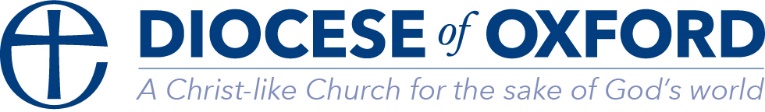 Parish/benefice/chaplaincyDeaneryNameAddressPost codeTelephone numberemailRoleSummarise the reason you are applying for a development grant in one sentence, using the form below, filling in the ‘…’ with your own words:A development fund grant will help us to … and we expect this will lead to Describe your project and the need it addresses (up to 400 words).signs of discernment; missional creativity; learning; sustainabilityIn what ways do you expect this project will help you become a more Christ-like church, for the sake of God’s world?  For help, see the separate document ‘Signs of a more Christ-like church’.Please say how this project ties in with the wider strategy or plans of your parish and benefice.	Outline the project timescales: indicate the main phases, key milestones, likely timescales and at what points the major expenditure lies.Tell us what you think are the expected or hoped-for outcomes of your project: what they are; and how you expect they will come about.How much are you asking for a grant for?£What is the total cost of the project?  £What will the money will be spent on?What contribution is your organisation making to the project?What contribution is your organisation making to the project?Tell us about any other sources of support you are drawing upon, to help this projectTell us about any other sources of support you are drawing upon, to help this projectTell us briefly about your recent history regarding payment of parish share: whether you are up to date, and if not, any plans you have to overcome any difficulties paying parish share.Tell us briefly about your recent history regarding payment of parish share: whether you are up to date, and if not, any plans you have to overcome any difficulties paying parish share.Please tell us what the impact on your plans would be if this funding support was not granted.Please tell us what the impact on your plans would be if this funding support was not granted.Role titleWho will be the employer and do they already employ staff?Category of employmentEmployee / Contractor / Office HolderContext (delete as applicable)Continue existing role / Alteration of existing role / New roleGross pay:Expected working hours/pattern:Contracted no. hours per week:Nature and term of contract:Annual leave allowance:£ per year/month/weekFixed term (state length) / Permanent Days/HoursEstimate of additional employment costs (pension, NI contributions, expenses).Pension £ per year/month/weekNI contributions £Expenses estimate £Arrangements / allowance for Continuing Professional Dev’t (CPD).Type of CPD & time commitmentCost estimate £Role descriptionPlease enter here either the role tasks and skills/attitudes needed, or refer to a separate documentArrangements for advertisement and recruitment to the roleRight to work in the UK: is a screening process in place?YES / NOHas this role been discussed with HR at Church House Oxford?If so, what was the outcome?YES / NOContact Tim Barnett: 01865 208200 or
tim.barnett@oxford.anglican.orgPlease describe the specific work for which you have received approval.Type of approval received: List B/NoA/local authority approval/not applicable (please explain)Description of work:Have you attached a draft Statement of Need (if you require faculty permission) and any quotes you have for the work?Y/N If you have any outstanding emergency or routine repairs to make to your building(s), please provide details.Name of TreasurerTelephoneEmailAccount nameSort codenn-nn-nnAccount nonnnnnnnnSignature of clergy lead (e.g. incumbent, area dean)RolePrint your nameDateSignature of Lay leader
(e.g. warden, lay chair)RolePrint your nameDate